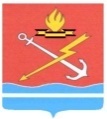 АДМИНИСТРАЦИЯ МУНИЦИПАЛЬНОГО ОБРАЗОВАНИЯ «КИРОВСК» КИРОВСКОГО МУНИЦИПАЛЬНОГО РАЙОНА ЛЕНИНГРАДСКОЙ ОБЛАСТИП О С Т А Н О В Л Е Н И Еот 19 ноября 2019 года № 815О проведении капитального ремонта общего имущества в многоквартирном доме, расположенном по адресу: Ленинградская область, г.Кировск, ул.Пушкина, д.2/17В соответствии с поступившим предложением некоммерческой организации «Фонд капитального ремонта многоквартирных домов Ленинградской области» собственникам помещений в многоквартирном доме, включенном в краткосрочный план реализации в 2020 году региональной программы капитального ремонта общего имущества в многоквартирных домах, расположенных на территории Ленинградской области, на 2014-2043 годы, в связи с истечением срока, установленного частью 4 статьи 189 Жилищного кодекса Российской Федерации, руководствуясь частью 6 статьи 189, частью 2 статьи 190 Жилищного кодекса Российской Федерации, пунктом 5 статьи 182 Жилищного кодекса Российской Федерации, частью 9 статьи 17 областного закона от 29 ноября 2013 года № 82-оз «Об отдельных вопросах организации и проведения капитального ремонта общего имущества в многоквартирных домах, расположенных на территории Ленинградской области»,                                  п о с т а н о в л я е т: 1. Принять решение о проведении капитального ремонта общего имущества в многоквартирном доме, расположенном по адресу: Ленинградская область, г.Кировск, ул.Пушкина, д.2/17.2. Утвердить перечень работ и (или) услуг по капитальному ремонту в соответствии с предложением регионального оператора, согласно Краткосрочному плану реализации в 2020, 2021 и 2022 годах Региональной программы капитального ремонта общего имущества в многоквартирных домах, расположенных на территории Ленинградской области, а именно: ремонт сетей электроснабжения многоквартирного дома;осуществление строительного контроля.3. Утвердить смету расходов на капитальный ремонт в многоквартирном доме, расположенном по адресу: Ленинградская область, г.Кировск, ул.Пушкина, д.2/17.Ремонт сетей электроснабжения многоквартирного дома на сумму 1 225 280 (Один миллион двести двадцать пять тысяч двести восемьдесят) рублей 00 копеек.Осуществление строительного контроля на сумму 26 220 (Двадцать шесть тысяч двести двадцать) рубля 99 копеек.Итого на сумму: 1 251 500 (Один миллион двести пятьдесят одна тысяча пятьсот) рублей 99 копеек. 4. Утвердить возможность изменения стоимости работ при необходимости увеличения объемов и стоимости в соответствии с пунктом 222 Постановления Правительства Российской Федерации № 615 от 01.07.2016 года «О порядке привлечения подрядных организаций для оказания услуг и (или) выполнения работ по капитальному ремонту общего имущества в многоквартирном доме и порядке осуществления закупок товаров, работ, услуг в целях выполнения функций специализированной некоммерческой организации, осуществляющей деятельность, направленную на обеспечение проведения капитального ремонта общего имущества в многоквартирных домах»5. Утвердить сроки проведения работ по капитальному ремонту согласно предложению регионального оператора, в 2020 г.6. Утвердить источники финансирования капитального ремонта многоквартирного дома согласно предложению регионального оператора, за счет средств собственников помещений, формируемых исходя из ежемесячных взносов на капитальный ремонт: 1 251 500 (Один миллион двести пятьдесят одна тысяча пятьсот) рублей 99 копеек.7. Назначить генерального директора ООО «ЖилКом» Попова Александра Александровича лицом, которое от имени всех собственников помещений в многоквартирном доме, расположенном по адресу: Ленинградская область, г.Кировск, ул.Пушкина, д.2/17, уполномочено утверждать сметы, согласно предложению регионального оператора, подписывать измененные сметы, участвовать в приёмке выполненных работ по капитальному ремонту и подписывать соответствующие акты, до полного завершения работ.8. Настоящее постановление подлежит официальному опубликованию в сетевом издании «Неделя нашего города+» и размещению на официальном сайте МО «Кировск».9. Контроль за исполнением настоящего постановления оставляю за собой.Исполняющий обязанностиглавы администрации							         Е.В. СергееваРазослано: в дело, ННГ, коммунальный отдел, региональный оператор, ООО «ЖилКом», ГУМИ